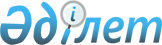 Об областном бюджете на 2022-2024 годы
					
			С истёкшим сроком
			
			
		
					Решение Кызылординского областного маслихата от 13 декабря 2021 года № 72. Зарегистрирован в Министерстве юстиции Республики Казахстан 20 декабря 2021 года № 25827. Прекращено действие в связи с истечением срока
      В соответствии с пунктом 2 статьи 75 Кодекса Республики Казахстан "Бюджетный кодекс Республики Казахстан", подпунктом 1) пункта 1 статьи 6 Закона Республики Казахстан "О местном государственном управлении и самоуправлении в Республике Казахстан" Кызылординский областной маслихат РЕШИЛ:
      1. Утвердить областной бюджет на 2022-2024 годы согласно приложениям 1, 2 и 3 соответственно, в том числе на 2022 год в следующих объемах:
      1) доходы – 468 405 752,4 тысяч тенге, в том числе:
      налоговые поступления – 34 765 513,8 тысяч тенге;
      неналоговые поступления – 6 233 322,8 тысяч тенге;
      поступления от продажи основного капитала – 64 416,0 тысяч тенге;
      поступления трансфертов – 427 342 499,8 тысяч тенге;
      2) затраты – 471 041 388,3 тысяч тенге;
      3) чистое бюджетное кредитование – 3 776 978,4 тысяч тенге;
      бюджетные кредиты – 14 776 952,2 тысяч тенге;
      погашение бюджетных кредитов – 10 999 973,8 тысяч тенге;
      4) сальдо по операциям с финансовыми активами – 1 883 085,5 тысяч тенге;
      приобретение финансовых активов – 1 883 085,5 тысяч тенге;
      поступления от продажи финансовых активов государства – 0;
      5) дефицит (профицит) бюджета – -8 295 699,8 тысяч тенге;
      6) финансирование дефицита (использование профицита) бюджета – 8 295 699,8 тысяч тенге.
      Сноска. Пункт 1 - в редакции решения Кызылординского областного маслихата от 13.12.2022 № 152 (вводится в действие с 01.01.2022).


      2. Определить нормативы распределения доходов в областной бюджет на 2022 год с бюджетов районов и города Кызылорды в следующих размерах:
      1) по кодам 101.201 "Индивидуальный подоходный налог с доходов, облагаемых у источника выплаты" и 101.205 "Индивидуальный подоходный налог с доходов иностранных граждан, не облагаемых у источника выплаты" с бюджетов:
      Аральского района – 50 %;
      Казалинского района – 50%;
      Кармакшинского района – 50%;
      Жалагашского района – 50%;
      Сырдарьинского района – 50%;
      Шиелийского района – 50%;
      Жанакорганского района – 50%;
      города Кызылорды – 90%;
      2) по коду 101.202 "Индивидуальный подоходный налог с доходов, не облагаемых у источника выплаты" с бюджетов районов – 0%, с бюджета города Кызылорды – 90%;
      3) по коду 101.111 "Корпоративный подоходный налог с юридических лиц, за исключением поступлений от субъектов крупного предпринимательства и организаций нефтяного сектора" с бюджетов районов и города Кызылорды – 0%;
      4) по коду 103.101 "Социальный налог" с бюджетов:
      Аральского района – 50%;
      Казалинского района – 50%;
      Кармакшинского района – 50%;
      Жалагашского района – 50%;
      Сырдарьинского района – 50%;
      Шиелийского района – 50%;
      Жанакорганского района – 50%;
      города Кызылорды – 90%.
      3. Предусмотреть в областном бюджете на 2022 год объемы субвенций, передаваемых из областного бюджета в районные бюджеты в сумме 96 489 381 тысячи тенге, в том числе:
      4. Распределение целевых текущих трансфертов бюджетам районов и города Кызылорды на 2022 год за счет средств областного бюджета определяется на основании постановления акимата Кызылординской области на:
      1) повышение заработной платы государственных служащих по новой системе оплаты труда;
      2) развитие продуктивной занятости;
      3) обеспечение прав и улучшение качества жизни инвалидов в Республике Казахстан;
      4) выплату единовременной социальной помощи ветеранам Великой Отечественной войны, ветеранам, приравненным по льготам к ветеранам Великой Отечественной войны, ветеранам труда и другим лицам, на которых распространяется действие Закона Республики Казахстан от 6 мая 2020 года "О ветеранах";
      5) оказание социальной помощи для обучения студентов из числа семей социально-уязвимых слоев населения по востребованным в регионе специальностям;
      6) оказание социальной помощи для больных туберкулезом, находящихся на поддерживающей фазе лечения;
      7) оказание социальной помощи детям, состоящим на диспансерном учете с гематологическими заболеваниями, включая гемобластозы и апластическую анемию;
      8) оказание социальной помощи детям с инфекцией вируса иммунодефицита человека;
      9) обеспечение деятельности центра поддержки малообеспеченным семьям "Бақытты отбасы";
      10) оказание жилищной помощи гражданам Республики Казахстан, проживающих в городе Байконыр;
      11) организацию горячего питания для поддержки социально-уязвимых слоев населения;
      12) оплату услуг индивидуальных помощников, предоставляющих услуги инвалидам I группы;
      13) содержание спортивных объектов введенных в рамках государственного-частного партнерства;
      14) развитие спорта;
      15) выкуп жилья;
      16) субсидирование пассажирских маршрутов;
      17) капитальный и средний ремонт автомобильной дороги;
      18) содержание каналов;
      19) благоустройство;
      20) документацию водных установок;
      21) капитальный ремонт здания, благоустройство и водоснабжение государственных органов;
      22) дополнительно выделение штатных единиц учреждениям сферы культуры;
      23) компенсацию потерь в связи с невыполнением годового прогноза поступлений доходов бюджета районов и города Кызылорды;
      24) инвентаризацию подземных и надземных инженерных сетей;
      25) оказание государственной адресной социальной помощи;
      26) повышение заработной платы отдельных категорий гражданских служащих, работников организаций, содержащихся за счет средств государственного бюджета, работников казенных предприятий.
      Сноска. Пункт 4 - в редакции решения Кызылординского областного маслихата от 14.11.2022 № 149 (вводится в действие с 01.01.2022).


      5. Распределение целевых трансфертов на развитие бюджетам районов и города Кызылорды на 2022 год за счет средств областного бюджета определяется на основании постановления акимата Кызылординской области на:
      1) развитие системы газоснабжения;
      2) развитие коммунального хозяйства;
      3) развитие системы водоснабжения и водоотведения;
      4) строительство и (или) реконструкцию жилья коммунального жилищного фонда;
      5) развитие и (или) обустройство инженерно-коммуникационной инфраструктуры;
      6) развитие транспортной инфраструктуры;
      7) формирование или увеличение уставного капитала юридических лиц;
      8) софинансирование проектов в рамках программы "Ауыл – Ел бесігі".
      Сноска. Пункт 5 - в редакции решения Кызылординского областного маслихата от 04.05.2022 № 106 (вводится в действие с 01.01.2022).


      6. Распределение целевых трансфертов на развитие бюджетам районов и города Кызылорды на 2022 год за счет средств областного бюджета определяется на основании постановления акимата Кызылординской области на:
      1) развитие системы газоснабжения;
      2) развитие коммунального хозяйства;
      3) развитие системы водоснабжения и водоотведения;
      4) развитие системы водоснабжения и водоотведения в сельских населенных пунктах;
      5) строительство и (или) реконструкцию жилья коммунального жилищного фонда;
      6) развитие и (или) обустройство инженерно-коммуникационной инфраструктуры;
      7) благоустройство;
      8) строительство социальных объектов;
      9) развитие объектов государственных органов; 
      10) развитие транспортной инфраструктуры.
      7. Распределение целевых трансфертов на развитие бюджетам районов и города Кызылорды на 2022 год за счет средств республиканского бюджета определяется на основании постановления акимата Кызылординской области на:
      1) развитие газотранспортной системы;
      2) развитие системы водоснабжения и водоотведения;
      3) развитие системы водоснабжения и водоотведения в сельских населенных пунктах;
      4) строительство и (или) реконструкцию жилья коммунального жилищного фонда;
      5) развитие и (или) обустройство инженерно-коммуникационной инфраструктуры;
      6) реализацию бюджетных инвестиционных проектов в малых и моногородах;
      7) развитие транспортной инфраструктуры;
      8) развитие социальной и инженерной инфраструктуры в сельских населенных пунктах в рамках проекта "Ауыл-Ел бесиги".
      8. Распределение кредитов бюджетам районов и города Кызылорды на 2022 год за счет средств республиканского бюджета определяется на основании постановления акимата Кызылординской области на:
      1) проведение капитального ремонта общего имущества объектов кондоминиумов;
      2) реализацию мер социальной поддержки специалистов.
      9. Утвердить резерв местного исполнительного органа области на 2022 год в сумме 515 014,8 тысяч тенге.
      Сноска. Пункт 9 - в редакции решения Кызылординского областного маслихата от 13.12.2022 № 152 (вводится в действие с 01.01.2022).


      10. Предусмотреть в областном бюджете на 2022 год поступления трансфертов из районных бюджетов и бюджета города Кызылорда в сумме 92 916 549 тысяч тенге.
      10-1. Одобрить заимствование местным исполнительным органом области на 2022 год выпуск государственных ценных бумаг для обращения на внутреннем рынке для финансирования строительства жилья.
      Сноска. Решение дополнено пунктом 10-1 в соответствии решением Кызылординского областного маслихата от 04.05.2022 № 106 (вводится в действие с 01.01.2022).


      11. Утвердить перечень местных бюджетных программ, не подлежащих секвестру в процессе исполнения местных бюджетов на 2022 год, согласно приложению 4.
      12. Настоящее решение вводится в действие с 1 января 2022 года. Областной бюджет на 2022 год
      Сноска. Приложение 1 - в редакции решения Кызылординского областного маслихата от 13.12.2022 № 152 (вводится в действие с 01.01.2022). Областной бюджет на 2023 год Областной бюджет на 2024 год Перечень местных бюджетных программ, не подлежащих секвестру в процессе исполнения местных бюджетов на 2022 год
					© 2012. РГП на ПХВ «Институт законодательства и правовой информации Республики Казахстан» Министерства юстиции Республики Казахстан
				
Аральский район
 12 327 579 тысяч тенге;
Казалинский район
14 413 493 тысяч тенге;
Кармакшинский район
11 678 350 тысяч тенге;
Жалагашский район
7 134 578 тысяч тенге;
Сырдарьинский район
4 309 241 тысяч тенге;
Шиелийский район
14 973 749 тысяч тенге;
Жанакорганский район
 14 755 078 тысяч тенге;
город Кызылорда
 16 897 313 тысяч тенге.
      Секретарь Кызылординского областного маслихата 

Н. Байкадамов
Приложение 1 к решению
Кызылординского областного маслихата
от "13" декабря 2021 года № 72
Категория
Категория
Категория
Категория
Сумма, тысяч тенге
Класс
Класс
Класс
Сумма, тысяч тенге
Подкласс
Подкласс
Сумма, тысяч тенге
Наименование
Сумма, тысяч тенге
1. Доходы
468 405 752,4
1
Налоговые поступления
34 765 513,8
01
Подоходный налог
18 360 909,0
2
Индивидуальный подоходный налог
18 360 909,0
03
Социальный налог
13 808 827,0
1
Социальный налог
13 808 827,0
05
Внутренние налоги на товары, работы и услуги
2 595 777,8
3
Поступления за использование природных и других ресурсов
2 470 777,8
4
Сборы за ведение предпринимательской и профессиональной деятельности
125 000,0
2
Неналоговые поступления
6 233 322,8
01
Доходы от государственной собственности
1 312 935,0
1
Поступления части чистого дохода государственных предприятий
93 827,0
5
Доходы от аренды имущества, находящегося в государственной собственности
102 000,0
7
Вознаграждения по кредитам, выданным из государственного бюджета
1 117 108,0
03
Поступления денег от проведения государственных закупок, организуемых государственными учреждениями, финансируемыми из государственного бюджета
3 111,0
1
Поступления денег от проведения государственных закупок, организуемых государственными учреждениями, финансируемыми из государственного бюджета
3 111,0
04
Штрафы, пени, санкции, взыскания, налагаемые государственными учреждениями, финансируемыми из государственного бюджета, а также содержащимися и финансируемыми из бюджета (сметы расходов) Национального Банка Республики Казахстан
1 415 730,0
1
Штрафы, пени, санкции, взыскания, налагаемые государственными учреждениями, финансируемыми из государственного бюджета, а также содержащимися и финансируемыми из бюджета (сметы расходов) Национального Банка Республики Казахстан, за исключением поступлений от организаций нефтяного сектора
1 415 730,0
06
Прочие неналоговые поступления
3 501 546,8
1
Прочие неналоговые поступления
3 501 546,8
3
Поступления от продажи основного капитала
64 416,0
01
Продажа государственного имущества, закрепленного за государственными учреждениями
64 416,0
1
Продажа государственного имущества, закрепленного за государственными учреждениями
64 416,0
4
Поступления трансфертов 
427 342 499,8
01
Трансферты из нижестоящих органов государственного управления
95 166 924,8
2
Трансферты из районных (городских) бюджетов
95 166 924,8
02
Трансферты из вышестоящих органов государственного управления
332 175 575,0
1
Трансферты из республиканского бюджета
332 175 575,0
Функциональная группа
Функциональная группа
Функциональная группа
Функциональная группа
Администратор бюджетных программ
Администратор бюджетных программ
Администратор бюджетных программ
Программа
Программа
Наименование
2. Затраты
471 041 388,3
01
Государственные услуги общего характера
11 470 073,6
110
Аппарат маслихата области
166 105,0
001
Услуги по обеспечению деятельности маслихата области
145 890,8
003
Капитальные расходы государственного органа
800,0
005
Повышение эффективности деятельности депутатов маслихатов
687,2
113
Целевые текущие трансферты нижестоящим бюджетам
18 727,0
120
Аппарат акима области
2 810 653,3
001
Услуги по обеспечению деятельности акима области
2 325 481,3
007
Капитальные расходы подведомственных государственных учреждений и организаций
271 106,4
009
Обеспечение и проведение выборов акимов городов районного значения, сел, поселков, сельских округов
214 065,6
265
Управление предпринимательства и промышленности области
371 835,5
001
Услуги по реализации государственной политики на местном уровне в области развития предпринимательства и промышленности
352 605,0
002
Капитальные расходы государственного органа
8 247,5
032
Капитальные расходы подведомственных государственных учреждений и организаций
10 983,0
282
Ревизионная комиссия области
356 402,0
001
Услуги по обеспечению деятельности ревизионной комиссии области 
345 035,0
003
Капитальные расходы государственного органа
11 367,0
288
Управление строительства, архитектуры и градостроительства области
250 000,0
061
Развитие объектов государственных органов
250 000,0
299
Управление экономики и финансов области
7 028 151,6
001
Услуги по реализации государственной политики в области формирования и развития экономической политики, системы государственного планирования, исполнения местного бюджета и управления коммунальной собственностью.
522 122,0
005
Капитальные расходы государственного органа
20 704,0
021
Приватизация, управление коммунальным имуществом, постприватизационная деятельность и регулирование споров, связанных с этим
790,0
113
Целевые текущие трансферты нижестоящим бюджетам
6 484 535,6
718
Управление государственных закупок области
164 063,0
001
Услуги по реализации государственной политики в области государственных закупок на местном уровне
153 067,0
003
Капитальные расходы государственного органа
10 996,0
730
Управление по обеспечению деятельности специального представителя Президента Республики Казахстан на комплексе "Байконур" 
155 981,0
001
Услуги по обеспечению деятельности специального представителя Президента Республики Казахстан на комплексе "Байконур"
152 321,0
004
Капитальные расходы государственного органа
3 660,0
752
Управление общественного развития области
166 882,2
075
Обеспечение деятельности Ассамблеи народа Казахстана области
166 882,2
02
Оборона
1 688 653,6
120
Аппарат акима области
1 529 904,9
010
Мероприятия в рамках исполнения всеобщей воинской обязанности
10 766,1
011
Подготовка территориальной обороны и территориальная оборона областного масштаба
12 712,8
012
Мобилизационная подготовка и мобилизация областного масштаба
240 221,0
014
Предупреждение и ликвидация чрезвычайных ситуаций областного масштаба
1 266 205,0
287
Территориальный орган, уполномоченных органов в области чрезвычайных ситуаций природного и техногенного характера, гражданской обороны, финансируемый из областного бюджета
100 421,9
002
Капитальные расходы территориального органа и подведомственных государственных учреждений
100 421,9
288
Управление строительства, архитектуры и градостроительства области
58 326,8
010
Развитие объектов мобилизационной подготовки и чрезвычайных ситуаций
58 326,8
03
Общественный порядок, безопасность, правовая, судебная, уголовно-исполнительная деятельность
9 690 286,4
252
Исполнительный орган внутренних дел, финансируемый из областного бюджета
9 683 244,4
001
Услуги по реализации государственной политики в области обеспечения охраны общественного порядка и безопасности на территории области
8 116 155,0
006
Капитальные расходы государственного органа
1 567 089,4
288
Управление строительства, архитектуры и градостроительства области
7 042,0
053
Строительство объектов общественного порядка и безопасности
7 042,0
04
Образование
214 708 439,2
120
Аппарат акима области
16 987,6
019
Обучение участников избирательного процесса
16 987,6
253
Управление здравоохранения области
796 799,8
003
Повышение квалификации и переподготовка кадров
30 415,0
043
Подготовка специалистов в организациях технического и профессионального, послесреднего образования
679 134,0
057
Подготовка специалистов с высшим, послевузовским образованием и оказание социальной поддержки обучающимся
87 250,8
261
Управление образования области
202 359 420,9
001
Услуги по реализации государственной политики на местном уровне в области образования 
777 534,1
003
Общеобразовательное обучение по специальным образовательным учебным программам
1 767 368,4
004
Информатизация системы образования в государственных организациях образования 
74 508,0
005
Приобретение и доставка учебников, учебно-методических комплексов государственных организациях образования
1 419 384,0
006
Общеобразовательное обучение одаренных детей в специализированных организациях образования
2 090 576,8
007
Проведение школьных олимпиад, внешкольных мероприятий и конкурсов областного, районного (городского) масштабов
223 047,2
011
Обследование психического здоровья детей и подростков и оказание психолого-медико-педагогической консультативной помощи населению
535 188,5
012
Реабилитация и социальная адаптация детей и подростков с проблемами в развитии
590 155,0
013
Капитальные расходы государственного органа
35 242,7
019
Присуждение грантов областным государственным учреждениям образования за высокие показатели работы
34 000,0
025
Подготовка специалистов в организациях послесреднего образования
10 022 850,5
029
Методическое и финансовое сопровождение системы образования
472 503,8
052
Повышение квалификации, подготовка и переподготовка кадров в рамках Государственной программы развития продуктивной занятости и массового предпринимательства на 2017 – 2021 годы "Еңбек"
2 123 143,0
055
Дополнительное образование для детей и юношества 
3 462 351,9
057
Подготовка специалистов с высшим, послевузовским образованием и оказание социальной поддержки обучающимся
143 457,0
067
Капитальные расходы подведомственных государственных учреждений и организаций
3 413 107,6
080
Реализация инициативы Фонда Нурсултана Назарбаева на выявление и поддержку талантов "EL UMITI"
46 119,0
082
Общеобразовательное обучение в государственных организациях начального, основного и общего среднего образования
99 708 633,9
083
Организация бесплатного подвоза учащихся до ближайшей школы и обратно в сельской местности
55 605,0
085
Обеспечение деятельности организаций образования города Байконыр с казахским языком обучения
3 390 517,0
086
Выплата единовременных денежных средств казахстанским гражданам, усыновившим (удочерившим) ребенка (детей)-сироту и ребенка (детей), оставшегося без попечения родителей
1 192,0
087
Ежемесячные выплаты денежных средств опекунам (попечителям) на содержание ребенка-сироты (детей-сирот), и ребенка (детей), оставшегося без попечения родителей
254 109,0
200
Обеспечение деятельности организаций дошкольного воспитания и обучения и организация в них медицинского обслуживания 
1 830 776,2
202
Реализация государственного образовательного заказа дошкольных организациях образования 
33 072 880,3
203
Реализация подушевого финансирования в государственных организациях среднего образования
36 815 170,0
760
Управление культуры и спорта области
7 539 901,6
006
Дополнительное образование для детей и юношества по спорту
6 865 526,3
007
Общеобразовательное обучение одаренных в спорте детей в специализированных организациях образования
674 375,3
288
Управление строительства, архитектуры и градостроительства области
3 995 329,3
011
Строительство и реконструкция объектов дошкольного воспитания и обучения
781 527,8
012
Строительство и реконструкция объектов начального, основного среднего и общего среднего образования
3 213 801,5
05
Здравоохранение
8 221 840,6
253
Управление здравоохранения области
7 262 819,2
001
Услуги по реализации государственной политики на местном уровне в области здравоохранения
289 293,9
006
Услуги по охране материнства и детства
278 208,0
007
Пропаганда здорового образа жизни
70 238,8
008
Реализация мероприятий по профилактике и борьбе со СПИД в Республике Казахстан
167 504,0
016
Обеспечение граждан бесплатным или льготным проездом за пределы населенного пункта на лечение
48 192,0
018
Информационно-аналитические услуги в области здравоохранения
46 506,0
023
Социальная поддержка медицинских и фармацевтических работников
30 630,0
027
Централизованный закуп и хранение вакцин и других медицинских иммунобиологических препаратов для проведения иммунопрофилактики населения
2 986 499,0
029
Областные базы специального медицинского снабжения
48 226,2
030
Капитальные расходы государственного органа здравоохранения
15 955,3
033
Капитальные расходы медицинских организаций здравоохранения
1 960 311,3
039
Оказание амбулаторно-поликлинических услуг и медицинских услуг субъектами сельского здравоохранения, за исключением оказываемой за счет средств республиканского бюджета, и оказание услуг Call-центрами
227 352,4
041
Дополнительное обеспечение гарантированного объема бесплатной медицинской помощи по решению местных представительных органов областей
345 986,0
050
Возмещение лизинговых платежей по санитарному транспорту, медицинским изделиям, требующие сервисного обслуживания, приобретенных на условиях финансового лизинга
747 916,3
288
Управление строительства, архитектуры и градостроительства области
959 021,4
038
Строительство и реконструкция объектов здравоохранения
959 021,4
06
Социальная помощь и социальное обеспечение
25 723 429,5
256
Управление координации занятости и социальных программ области
25 142 226,0
001
Услуги по реализации государственной политики на местном уровне в области обеспечения занятости и реализации социальных программ для населения
234 101,0
002
Предоставление специальных социальных услуг для престарелых и инвалидов в медико-социальных учреждениях (организациях) общего типа, в центрах оказания специальных социальных услуг, в центрах социального обслуживания
542 711,0
003
Социальная поддержка инвалидов
1 072 515,7
007
Капитальные расходы государственного органа 
2 986,4
013
Предоставление специальных социальных услуг для инвалидов с психоневрологическими заболеваниями, в психоневрологических медико-социальных учреждениях (организациях), в центрах оказания специальных социальных услуг, в центрах социального обслуживания
1 580 312,9
014
Предоставление специальных социальных услуг для престарелых, инвалидов, в том числе детей-инвалидов, в реабилитационных центрах
679 163,0
015
Предоставление специальных социальных услуг для детей-инвалидов с психоневрологическими патологиями в детских психоневрологических медико-социальных учреждениях (организациях), в центрах оказания специальных социальных услуг, в центрах социального обслуживания
760 648,0
018
Размещение государственного социального заказа в неправительственных организациях
118 515,0
046
Обеспечение прав и улучшение качества жизни инвалидов в Республике Казахстан 
4 160,0
053
Услуги по замене и настройке речевых процессоров к кохлеарнымимплантам
257 250,0
067
Капитальные расходы подведомственных государственных учреждений и организаций
72 090,8
113
Целевые текущие трансферты нижестоящим бюджетам
19 817 772,2
261
Управление образования области
533 041,5
015
Социальное обеспечение сирот, детей, оставшихся без попечения родителей
268 002,0
037
Социальная реабилитация
117 560,0
084
Социальная поддержка обучающихся и воспитанников организаций образования очной формы обучения в виде льготного проезда на общественном транспорте (кроме такси) по решению местных представительных органов
71 853,5
092
Содержание ребенка (детей), переданного патронатным воспитателям
75 626,0
752
Управление общественного развития области
48 162,0
050
Обеспечение прав и улучшение качества жизни инвалидов в Республике Казахстан
48 162,0
07
Жилищно-коммунальное хозяйство
20 191 088,4
279
Управление энергетики и жилищно-коммунального хозяйства области
20 191 088,4
001
Услуги по реализации государственной политики на местном уровне в области энергетики и жилищно-коммунального хозяйства
309 050,8
005
Капитальные расходы государственного органа 
8 002,9
032
Субсидирование стоимости услуг по подаче питьевой воды из особо важных групповых и локальных систем водоснабжения, являющихся безальтернативными источниками питьевого водоснабжения
3 722 225,9
038
Развитие коммунального хозяйства
4 335,9
054
Выплаты отдельным категориям граждан за жилище, арендуемые в частном жилищном фонде
15 000,0
113
Целевые текущие трансферты нижестоящим бюджетам
937 501,5
114
Целевые трансферты на развитие нижестоящим бюджетам
15 194 971,4
08
Культура, спорт, туризм и информационное пространство
9 761 836,1
752
Управление общественного развития области
1 986 564,6
001
Услуги по реализации государственной политики на местном уровне в области общественного развития 
389 998,4
003
Капитальные расходы государственного органа
12 883,0
005
Изучение и анализ религиозной ситуации в регионе
104 413,0
006
Реализация мероприятий в сфере молодежной политики
256 950,3
009
Услуги по проведению государственной информационной политики 
1 139 761,0
010
Развитие государственного языка и других языков народа Казахстана
78 513,9
032
Капитальные расходы подведомственных государственных учреждений и организаций
4 045,0
760
Управление культуры и спорта области
7 179 915,4
001
Услуги по реализации государственной политики на местном уровне в области культуры и управления архивным делом, физической культуры и спорта
246 535,6
003
Капитальные расходы государственного органа
10 666,0
005
Поддержка культурно-досуговой работы
1 555 012,5
011
Обеспечение сохранности историко-культурного наследия и доступа к ним
694 328,0
008
Поддержка театрального и музыкального искусства
1 187 379,6
009
Обеспечение функционирования областных библиотек
313 216,0
010
Обеспечение сохранности архивного фонда
387 516,5
012
Проведение спортивных соревнований на областном уровне
112 039,0
013
Подготовка и участие членов областных сборных команд по различным видам спорта на республиканских и международных спортивных соревнованиях
1 655 333,0
032
Капитальные расходы подведомственных государственных учреждений и организаций
28 087,2
113
Целевые текущие трансферты нижестоящим бюджетам
989 802,0
288
Управление строительства, архитектуры и градостроительства области
595 356,1
024
Развитие объектов спорта
13 501,7
027
Развитие объектов культуры
581 854,4
09
Топливно-энергетический комплекс и недропользование
97 930,0
279
Управление энергетики и жилищно-коммунального хозяйства области
97 930,0
007
Развитие теплоэнергетической системы
3 079,1
050
Субсидирование затрат энергопроизводящих организаций на приобретение топлива для бесперебойного проведения отопительного сезона
38 448,7
071
Развитие газотранспортной системы
56 402,2
10
Сельское, водное, лесное, рыбное хозяйство, особо охраняемые природные территории, охрана окружающей среды и животного мира, земельные отношения
20 013 422,0
254
Управление природных ресурсов и регулирования природопользования области
3 898 963,9
001
Услуги по реализации государственной политики в сфере охраны окружающей среды на местном уровне
173 000,0
003
Обеспечение функционирования водохозяйственных сооружений, находящихся в коммунальной собственности
67 402,0
005
Охрана, защита, воспроизводство лесов и лесоразведение
1 901 307,6
006
Охрана животного мира
47 773,7
008
Мероприятия по охране окружающей среды
879 161,4
013
Капитальные расходы государственного органа
5 358,5
022
Развитие объектов охраны окружающей среды
102 553,4
032
Капитальные расходы подведомственных государственных учреждений и организаций
529 815,0
034
Cубсидирование повышения продуктивности и качества аквакультуры (рыбоводства), а также племенного рыбоводства
8 400,0
113
Целевые текущие трансферты нижестоящим бюджетам 
27 886,0
114
Целевые трансферты на развитие нижестоящим бюджетам 
156 306,3
741
Управление сельского хозяйства и земельных отношений области
13 655 473,7
001
Услуги по реализации государственной политики в сфере сельского хозяйства и регулирования земельных отношений на местном уровне
311 277,2
002
Субсидирование развития семеноводства
152 797,8
003
Капитальные расходы государственного органа
21 487,8
005
Субсидирование стоимости пестицидов, биоагентов (энтомофагов), предназначенных для проведения обработки против вредных и особо опасных вредных организмов с численностью выше экономического порога вредоносности и карантинных объектов
494 853,9
008
Субсидирование производства приоритетных культур
25 000,0
014
Субсидирование стоимости услуг по доставке воды сельскохозяйственным товаропроизводителям
868 749,1
018
Обезвреживание пестицидов (ядохимикатов)
2 492,5
019
Услуги по распространению и внедрению инновационного опыта
31 762,5
029
Мероприятия по борьбе с вредными организмами сельскохозяйственных культур
157 005,7
035
Формирование региональных стабилизационных фондов продовольственных товаров
1 000 000,0
046
Государственный учет и регистрация тракторов, прицепов к ним, самоходных сельскохозяйственных, мелиоративных и дорожно-строительных машин и механизмов
3 172,2
047
Субсидирование стоимости удобрений (за исключением органических)
2 235 372,0
050
Возмещение части расходов, понесенных субъектом агропромышленного комплекса, при инвестиционных вложениях
1 104 163,0
053
Субсидирование развития племенного животноводства, повышение продуктивности и качества продукции животноводства
3 926 081,0
056
Субсидирование ставок вознаграждения при кредитовании, а также лизинге на приобретение сельскохозяйственных животных, техники и технологического оборудования
2 939 705,0
064
Регулирование земельных отношений
77 959,0
077
Субсидирование возмещение расходов, понесенных национальной компанией в сфере агропромышленного комплекса при реализации продовольственного зерна для регулирующего воздействия на внутренний рынок
303 595,0
719
Управление ветеринарии области
2 458 984,4
001
Услуги по реализации государственной политики на местном уровне в сфере ветеринарии 
176 120,0
009
Организация санитарного убоя больных животных
1 769,0
010
Организация отлова и уничтожения бродячих собак и кошек
3 965,0
011
Возмещение владельцам стоимости обезвреженных (обеззараженных) и переработанных без изъятия животных, продукции и сырья животного происхождения, представляющих опасность для здоровья животных и человека
3 200,0
012
Проведения ветеринарных мероприятий по профилактике и диагностике энзоотических болезней животных
75 051,0
013
Проведение мероприятий по идентификации сельскохозяйственных животных
66 419,0
014
Провдение противоэпизоотических мероприятий
1 863 449,0
028
Услуги по транспортировке ветеринарных препаратов до пункта временного хранения
2 747,0
030
Централизованный закуп ветеринарных препаратов по профилактике и диагностике энзоотических болезней животных, услуг по их профилактике и диагностике, организация их хранения и транспортировки (доставки) местным исполнительным органам районов (городов областного значения)
195 170,4
067
Капитальные расходы подведомственных государственных учреждений и организаций
71 094,0
11
Промышленность, архитектурная, градостроительная и строительная деятельность
12 741 975,6
288
Управление строительства, архитектуры и градостроительства области
12 741 975,6
001
Услуги по реализации государственной политики в области строительства, архитектуры и градостроительства на местном уровне
211 524,6
003
Капитальные расходы государственного органа
10 679,0
113
Целевые текущие трансферты нижестоящим бюджетам
1 228 394,5
114
Целевые трансферты на развитие нижестоящим бюджетам
11 291 377,5
12
Транспорт и коммуникации
19 287 766,3
268
Управление пассажирского транспорта и автомобильных дорог области
19 287 766,3
001
Услуги по реализации государственной политики на местном уровне в области транспорта и коммуникаций 
119 204,0
002
Развитие транспортной инфраструктуры
3 354 341,0
003
Обеспечение функционирования автомобильных дорог
380 859,0
005
Субсидирование пассажирских перевозок по социально значимым межрайонным (междугородним) сообщениям
162 612,0
011
Капитальные расходы государственного органа
2 273,3
025
Капитальный и средний ремонт автомобильных дорог областного значения и улиц населенных пунктов
808 246,8
028
Реализация приоритетных проектов транспортной инфраструктуры
2 530 313,8
113
Целевые текущие трансферты нижестоящим бюджетам
8 746 026,6
114
Целевые трансферты на развитие нижестоящим бюджетам
3 183 889,8
13
Прочие
7 205 234,0
253
Управление здравоохранения области
365 470,0
096
Выполнение государственных обязательств по проектам государственно-частного партнерства
365 470,0
254
Управление природных ресурсов и регулирования природопользования области
242 949,0
096
Выполнение государственных обязательств по проектам государственно-частного партнерства
242 949,0
256
Управление координации занятости и социальных программ области
143 696,0
096
Выполнение государственных обязательств по проектам государственно-частного партнерства 
143 696,0
299
Управление экономики и финансов области
515 114,8
003
Разработка или корректировка, а также проведение необходимых экспертиз технико-экономических обоснований местных бюджетных инвестиционных проектов и конкурсных документаций проектов государственно-частного партнерства, концессионных проектов, консультативное сопровождение проектов государственно-частного партнерства и концессионных проектов
100,0
012
Резерв местного исполнительного органа области
515 014,8
261
Управление образования области
802 499,8
079
Реализация мероприятий по социальной и инженерной инфраструктуры в сельских населенных пунктах в рамках проекта "Ауыл-Ел бесиги"
440 145,8
096
Выполнение государственных обязательств по проектам государственно-частного партнерства 
362 354,0
268
Управление пассажирского транспорта и автомобильных дорог области
37 635,0
096
Выполнение государственных обязательств по проектам государственно-частного партнерства 
37 635,0
279
Управление энергетики и жилищно-коммунального хозяйства области
1 751 157,6
037
Развитие инженерной инфраструктуры в рамках Государственной программы развития регионов до 2025 года
5 039,4
060
Развитие социальной и инженерной инфраструктуры в сельских населенных пунктах в рамках проекта "Ауыл-Ел бесігі"
1 055 754,2
096
Выполнение государственных обязательств по проектам государственно-частного партнерства 
690 364,0
288
Управление строительства, архитектуры и градостроительства области
220 767,1
093
Развитие социальной и инженерной инфраструктуры в сельских населенных пунктах в рамках проекта "Ауыл - Ел бесігі"
104 558,1
096
Выполнение государственных обязательств по проектам государственно-частного партнерства 
116 209,0
265
Управление предпринимательства и промышленности области
1 391 548,0
004
Поддержка частного предпринимательства в рамках Государственной программы поддержки и развития бизнеса "Дорожная карта бизнеса 2025"
39 797,0
014
Субсидирование процентной ставки по кредитам в рамках Государственной программы поддержки и развития бизнеса "Дорожная карта бизнеса 2025"
1 039 824,0
011
Поддержка предпринимательской деятельности 
4 659,0
015
Частичное гарантирование кредитов малому и среднему бизнесу в рамках Государственной программы поддержки и развития бизнеса "Дорожная карта бизнеса 2025"
264 600,0
082
Предоставление государственных грантов молодым предпринимателям для реализации новых бизнес-идей в рамках Государственной программы поддержки и развития бизнеса "Дорожная карта бизнеса-2025"
42 668,0
760
Управление культуры и спорта области
771 804,6
053
Реализация мероприятий по социальной и инженерной инфраструктуре в сельских населенных пунктах в рамках проекта "Ауыл-Ел бесігі"
398 561,6
096
Выполнение государственных обязательств по проектам государственно-частного партнерства 
373 243,0
120
Аппарат акима области
688 964,7
008
Обеспечение деятельности государственного учреждения "Центр информационных технологий"
674 909,7
096
Выполнение государственных обязательств по проектам государственно-частного партнерства 
14 055,0
761
Управление по контролю области
273 627,4
001
Услуги по реализации государственной политики в области государственного архитектурно-строительного контроля и регулирования трудовых отношений на местном уровне
263 251,4
003
Капитальные расходы государственного органа 
10 376,0
14
Обслуживание долга
1 884 265,0
299
Управление экономики и финансов области
1 884 265,0
004
Обслуживание долга местных исполнительных органов 
1 873 280,0
016
Обслуживание долга местных исполнительных органов по выплате вознаграждений и иных платежей по займам из республиканского бюджета
10 985,0
15
Трансферты
108 355 148,0
299
Управление экономики и финансов области
108 355 148,0
007
Субвенции
96 489 381,0
011
Возврат неиспользованных (недоиспользованных) целевых трансфертов
526 896,0
024
Целевые текущие трансферты из нижестоящего бюджета на компенсацию потерь вышестоящего бюджета в связи с изменением законодательств
9 433 130,0
053
Возврат сумм неиспользованных (недоиспользованных) целевых трансфертов, выделенных из республиканского бюджета за счет целевого трансферта из Национального фонда Республики Казахстан
1 905 741,0
3. Чистое бюджетное кредитование
3 776 978,4
Бюджетные кредиты
14 776 952,2
06
Социальная помощь и социальное обеспечение
256 663,2
279
Управление энергетики и жилищно-коммунального хозяйства области
256 663,2
088
Кредитование районных (городов областного значения) бюджетов для финансирования мер в рамках Дорожной карты занятости
256 663,2
07
Жилищно-коммунальное хозяйство
6 821 174,0
279
Управление энергетики и жилищно-коммунального хозяйства области
616 755,0
087
Кредитование районных (городов областного значения) бюджетов на проведение капитального ремонта общего имущества объектов кондоминимумов
616 755,0
288
Управление строительства, архитектуры и градостроительства области
6 204 419,0
009
Кредитование районных (городов областного значения) бюджетов на проектирование и (или) строительство жилья
6 204 419,0
10
Сельское, водное, лесное, рыбное хозяйство, особо охраняемые природные территории, охрана окружающей среды и животного мира, земельные отношения
7 699 115,0
741
Управление сельского хозяйства и земельных отношений области
5 323 758,0
015
Кредитование специализированныз организаций для реализаций мехнизмов стабилизации цен социально-значимые продовольственные товары
2 300 000,0
078
Кредитование для микрокредитования в сельских населенных пунктах и малых городах
3 023 758,0
299
Управление экономики и финансов области
2 375 357,0
009
Бюджетные кредиты местным исполнительным органам для реализации мер социальной поддержки специалистов
2 375 357,0
5
Погашение бюджетных кредитов
10 999 973,8
01
Погашение бюджетных кредитов
10 999 973,8
1
Погашение бюджетных кредитов, выданных из государственного бюджета
10 919 103,2
2
Возврат сумм бюджетных кредитов
80 870,6
4. Сальдо по операциям с финансовыми активами
1 883 085,5
Приобретение финансовых активов
1 883 085,5
13
Прочие
1 883 085,5
279
Управление энергетики и жилищно-коммунального хозяйства области
933 085,5
065
Формирование или увеличение уставного капитала юридических лиц
933 085,5
265
Управление предпринимательства и промышленности области
950 000,0
065
Формирование или увеличение уставного капитала юридических лиц
950 000,0
6
Поступления от продажи финансовых активов государства
0,0
5. Дефицит (профицит) бюджета
-8 295 699,8
6. Финансирование дефицита (использование профицита) бюджета
8 295 699,8
7
Поступление займов
12 220 289,0
01
Внутренние государственные займы
12 220 289,0
1
Государственные эмиссионные ценные бумаги
6 204 419,0
2
Договоры займа
6 015 870,0
16
Погашение займов
9 415 121,9
299
Управление экономики и финансов области
9 415 121,9
008
Погашение долга местного исполнительного органа
4 584 858,0
015
Погашение долга местного исполнительного органа перед вышестоящим бюджетом
4 759 182,4
018
Возврат неиспользованных бюджетных кредитов, выданных из республиканского бюджета
2 221,5
057
Возврат неиспользованных бюджетных кредитов, выданных из республиканского бюджета за счет целевого трансферта из Национального фонда Республики Казахстан
68 860,0
8
Используемые остатки бюджетных средств
5 490 532,7
01
Остатки бюджетных средств
5 490 532,7
1
Свободные остатки бюджетных средств
5 490 532,7Приложение 2 к решению
Кызылординского областного маслихата
от 13 декабря 2021 года № 72
Категория
Категория
Категория
Категория
Сумма, 
тысяч тенге
Класс
Класс
Класс
Сумма, 
тысяч тенге
Подкласс
Подкласс
Сумма, 
тысяч тенге
Наименование
Сумма, 
тысяч тенге
1. Доходы
307 710 317,0
1
Налоговые поступления
28 249 142,0
01
Подоходный налог
14 322 198,0
2
Индивидуальный подоходный налог
14 322 198,0
03
Социальный налог
12 582 082,0
1
Социальный налог
12 582 082,0
05
Внутренние налоги на товары, работы и услуги
1 344 862,0
3
Поступления за использование природных и других ресурсов
1 258 444,0
4
Сборы за ведение предпринимательской и профессиональной деятельности
86 418,0
2
Неналоговые поступления
2 660 146,0
01
Доходы от государственной собственности
1 142 896,0
1
Поступления части чистого дохода государственных предприятий
11 396,0
5
Доходы от аренды имущества, находящегося в государственной собственности
40 543,0
7
Вознаграждения по кредитам, выданным из государственного бюджета
1 090 957,0
06
Прочие неналоговые поступления
1 517 250,0
1
Прочие неналоговые поступления
1 517 250,0
3
Поступления от продажи основного капитала
10 136,0
01
Продажа государственного имущества, закрепленного за государственными учреждениями
10 136,0
1
Продажа государственного имущества, закрепленного за государственными учреждениями
10 136,0
4
Поступления трансфертов 
276 790 893,0
01
Трансферты из нижестоящих органов государственного управления
92 518 431,0
2
Трансферты из районных (городских) бюджетов
92 518 431,0
02
Трансферты из вышестоящих органов государственного управления
184 272 462,0
1
Трансферты из республиканского бюджета
184 272 462,0
Функциональная группа
Функциональная группа
Функциональная группа
Функциональная группа
Администратор бюджетных программ
Администратор бюджетных программ
Администратор бюджетных программ
Программа
Программа
Наименование
2. Затраты
307 422 864,0
01
Государственные услуги общего характера
3 463 477,0
110
Аппарат маслихата области
113 060,0
001
Услуги по обеспечению деятельности маслихата области
113 060,0
120
Аппарат акима области
1 767 817,0
001
Услуги по обеспечению деятельности акима области
1 744 697,0
009
Обеспечение и проведение выборов акимов городов районного значения, сел, поселков, сельских округов
23 120,0
257
Управление финансов области
197 376,0
001
Услуги по реализации государственной политики в области исполнения местного бюджета и управления коммунальной собственностью
195 659,0
009
Приватизация, управление коммунальным имуществом, постприватизационная деятельность и регулирование споров, связанных с этим
1 717,0
258
Управление экономики и бюджетного планирования области
292 830,0
001
Услуги по реализации государственной политики в области формирования и развития экономической политики, системы государственного планирования 
292 830,0
263
Управление внутренней политики области
122 509,0
075
Обеспечение деятельности Ассамблеи народа Казахстана области
122 509,0
269
Управление по делам религий области
162 719,0
001
Услуги по реализации государственной политики в сфере религиозной деятельности на местном уровне
63 834,0
005
Изучение и анализ религиозной ситуации в регионе
98 885,0
282
Ревизионная комиссия области
327 169,0
001
Услуги по обеспечению деятельности ревизионной комиссии области 
327 169,0
289
Управление предпринимательства и туризма области
190 665,0
001
Услуги по реализации государственной политики на местном уровне в области развития предпринимательства и туризма 
190 665,0
718
Управление государственных закупок области
152 515,0
001
Услуги по реализации государственной политики в области государственных закупок на местном уровне
152 515,0
730
Управление по обеспечению деятельности специального представителя Президента Республики Казахстан на комплексе "Байконур" 
136 817,0
001
Услуги по обеспечению деятельности специального представителя Президента Республики Казахстан на комплексе "Байконур"
136 817,0
02
Оборона
1 111 843,0
296
Управление по мобилизационной подготовке области
1 111 843,0
001
Услуги по реализации государственной политики на местном уровне в области мобилизационной подготовки 
103 339,0
003
Мероприятия в рамках исполнения всеобщей воинской обязанности
13 227,0
005
Мобилизационная подготовка и мобилизация областного масштаба
217 490,0
007
Подготовка территориальной обороны и территориальная оборона областного масштаба
124 520,0
014
Предупреждение и ликвидация чрезвычайных ситуаций областного масштаба
653 267,0
03
Общественный порядок, безопасность, правовая, судебная, уголовно-исполнительная деятельность
7 406 395,0
252
Исполнительный орган внутренних дел, финансируемый из областного бюджета
7 406 395,0
001
Услуги по реализации государственной политики в области обеспечения охраны общественного порядка и безопасности на территории области
6 555 843,0
006
Капитальные расходы государственного органа
850 552,0
04
Образование
133 652 809,0
253
Управление здравоохранения области
639 255,0
003
Повышение квалификации и переподготовка кадров
85 316,0
043
Подготовка специалистов в организациях технического и профессионального, послесреднего образования
465 447,0
057
Подготовка специалистов с высшим, послевузовским образованием и оказание социальной поддержки обучающимся
88 492,0
261
Управление образования области
120 027 325,0
001
Услуги по реализации государственной политики на местном уровне в области образования 
743 583,0
003
Общеобразовательное обучение по специальным образовательным учебным программам
1 118 440,0
004
Информатизация системы образования в государственных организациях образования 
91 511,0
005
Приобретение и доставка учебников, учебно-методических комплексов государственных организациях образования
1 621 951,0
006
Общеобразовательное обучение одаренных детей в специализированных организациях образования
1 315 514,0
007
Проведение школьных олимпиад, внешкольных мероприятий и конкурсов областного, районного (городского) масштабов
99 989,0
011
Обследование психического здоровья детей и подростков и оказание психолого-медико-педагогической консультативной помощи населению
300 761,0
012
Реабилитация и социальная адаптация детей и подростков с проблемами в развитии
355 590,0
019
Присуждение грантов областным государственным учреждениям образования за высокие показатели работы
34 000,0
025
Подготовка специалистов в организациях послесреднего образования
7 230 475,0
029
Методическое и финансовое сопровождение системы образования
287 321,0
052
Повышение квалификации, подготовка и переподготовка кадров в рамках Государственной программы развития продуктивной занятости и массового предпринимательства на 2017 – 2021 годы "Еңбек"
761 133,0
055
Дополнительное образование для детей и юношества 
2 141 005,0
080
Реализация инициативы Фонда Нурсултана Назарбаева на выявление и поддержку талантов "EL UMITI"
46 119,0
082
Общеобразовательное обучение в государственных организациях начального, основного и общего среднего образования
56 513 206,0
083
Организация бесплатного подвоза учащихся до ближайшей школы и обратно в сельской местности
59 067,0
085
Обеспечение деятельности организаций образования города Байконыр с казахским языком обучения
1 809 555,0
087
Ежемесячные выплаты денежных средств опекунам (попечителям) на содержание ребенка-сироты (детей-сирот), и ребенка (детей), оставшегося без попечения родителей
188 345,0
202
Реализация государственного образовательного заказа дошкольных организациях образования 
23 696 667,0
203
Реализация подушевого финансирования в государственных организациях среднего образования
21 613 093,0
285
Управление физической культуры и спорта области
4 985 455,0
006
Дополнительное образование для детей и юношества по спорту
4 509 899,0
007
Общеобразовательное обучение одаренных в спорте детей в специализированных организациях образования
475 556,0
288
Управление строительства, архитектуры и градостроительства области
8 000 774,0
011
Строительство и реконструкция объектов дошкольного воспитания и обучения
2 389 015,0
012
Строительство и реконструкция объектов начального, основного среднего и общего среднего образования
5 611 759,0
05
Здравоохранение
3 785 318,0
253
Управление здравоохранения области
2 913 244,0
001
Услуги по реализации государственной политики на местном уровне в области здравоохранения
272 127,0
006
Услуги по охране материнства и детства
200 515,0
016
Обеспечение граждан бесплатным или льготным проездом за пределы населенного пункта на лечение
66 352,0
018
Информационно-аналитические услуги в области здравоохранения
48 831,0
023
Социальная поддержка медицинских и фармацевтических работников
32 248,0
027
Централизованный закуп и хранение вакцин и других медицинских иммунобиологических препаратов для проведения иммунопрофилактики населения
251 696,0
029
Областные базы специального медицинского снабжения
42 782,0
033
Капитальные расходы медицинских организаций здравоохранения
1 523 952,0
039
Оказание амбулаторно-поликлинических услуг и медицинских услуг субъектами сельского здравоохранения, за исключением оказываемой за счет средств республиканского бюджета, и оказание услуг Call-центрами
134 289,0
041
Дополнительное обеспечение гарантированного объема бесплатной медицинской помощи по решению местных представительных органов областей
272 817,0
050
Возмещение лизинговых платежей по санитарному транспорту, медицинским изделиям, требующие сервисного обслуживания, приобретенных на условиях финансового лизинга
67 635,0
288
Управление строительства, архитектуры и градостроительства области
872 074,0
038
Строительство и реконструкция объектов здравоохранения
872 074,0
06
Социальная помощь и социальное обеспечение
5 634 754,0
256
Управление координации занятости и социальных программ области
5 040 808,0
001
Услуги по реализации государственной политики на местном уровне в области обеспечения занятости и реализации социальных программ для населения
229 487,0
002
Предоставление специальных социальных услуг для престарелых и инвалидов в медико-социальных учреждениях (организациях) общего типа, в центрах оказания специальных социальных услуг, в центрах социального обслуживания
345 646,0
003
Социальная поддержка инвалидов
950 197,0
013
Предоставление специальных социальных услуг для инвалидов с психоневрологическими заболеваниями, в психоневрологических медико-социальных учреждениях (организациях), в центрах оказания специальных социальных услуг, в центрах социального обслуживания
1 008 204,0
014
Предоставление специальных социальных услуг для престарелых, инвалидов, в том числе детей-инвалидов, в реабилитационных центрах
400 266,0
015
Предоставление специальных социальных услуг для детей-инвалидов с психоневрологическими патологиями в детских психоневрологических медико-социальных учреждениях (организациях), в центрах оказания специальных социальных услуг, в центрах социального обслуживания
434 768,0
018
Размещение государственного социального заказа в неправительственных организациях
96 727,0
113
Целевые текущие трансферты нижестоящим бюджетам
1 575 513,0
261
Управление образования области
423 884,0
015
Социальное обеспечение сирот, детей, оставшихся без попечения родителей
182 855,0
037
Социальная реабилитация
69 430,0
084
Социальная поддержка обучающихся и воспитанников организаций образования очной формы обучения в виде льготного проезда на общественном транспорте (кроме такси) по решению местных представительных органов
91 840,0
092
Содержание ребенка (детей), переданного патронатным воспитателям
79 759,0
263
Управление внутренней политики области
50 571,0
077
Обеспечение прав и улучшение качества жизни инвалидов в Республике Казахстан
50 571,0
295
Управление по контролю в сфере труда области
119 491,0
001
Услуги по реализации государственной политики в области регулирования трудовых отношений на местном уровне
119 491,0
07
Жилищно-коммунальное хозяйство
7 915 848,0
279
Управление энергетики и жилищно-коммунального хозяйства области
7 915 848,0
001
Услуги по реализации государственной политики на местном уровне в области энергетики и жилищно-коммунального хозяйства
304 856,0
032
Субсидирование стоимости услуг по подаче питьевой воды из особо важных групповых и локальных систем водоснабжения, являющихся безальтернативными источниками питьевого водоснабжения
3 860 191,0
038
Развитие коммунального хозяйства
2 600 224,0
114
Целевые трансферты на развитие нижестоящим бюджетам
1 150 577,0
08
Культура, спорт, туризм и информационное пространство
6 982 645,0
263
Управление внутренней политики области
1 813 859,0
001
Услуги по реализации государственной внутренней политики на местном уровне 
334 598,0
003
Реализация мероприятий в сфере молодежной политики
239 030,0
007
Услуги по проведению государственной информационной политики 
1 171 424,0
010
Развитие государственного языка и других языков народа Казахстана
68 807,0
273
Управление культуры, архивов и документации области
2 046 174,0
001
Услуги по реализации государственной политики на местном уровне в области культуры и управления архивным делом
138 056,0
005
Поддержка культурно-досуговой работы
92 340,0
007
Обеспечение сохранности историко-культурного наследия и доступа к ним
535 504,0
008
Поддержка театрального и музыкального искусства
749 684,0
009
Обеспечение функционирования областных библиотек
221 459,0
010
Обеспечение сохранности архивного фонда
301 065,0
032
Капитальные расходы подведомственных государственных учреждений и организаций
8 066,0
285
Управление физической культуры и спорта области
1 028 183,0
001
Услуги по реализации государственной политики на местном уровне в сфере физической культуры и спорта
107 295,0
002
Проведение спортивных соревнований на областном уровне
141 995,0
003
Подготовка и участие членов областных сборных команд по различным видам спорта на республиканских и международных спортивных соревнованиях
747 886,0
113
Целевые текущие трансферты нижестоящим бюджетам
31 007,0
288
Управление строительства, архитектуры и градостроительства области
1 100 197,0
024
Развитие объектов спорта
600 197,0
027
Развитие объектов культуры
500 000,0
743
Управление цифровых технологий области 
994 232,0
001
Услуги по реализации государственной политики на местном уровне в области информатизации, оказания государственных услуг и проектного управления области 
372 886,0
008
Обеспечение деятельности государственного учреждения "Центр информационных технологий"
621 346,0
09
Топливно-энергетический комплекс и недропользование
800 000,0
279
Управление энергетики и жилищно-коммунального хозяйства области
800 000,0
071
Развитие газотранспортной системы
800 000,0
10
Сельское, водное, лесное, рыбное хозяйство, особо охраняемые природные территории, охрана окружающей среды и животного мира, земельные отношения
12 798 686,0
251
Управление земельных отношений области
147 550,0
001
Услуги по реализации государственной политики в области регулирования земельных отношений на территории области
82 803,0
113
Целевые текущие трансферты нижестоящим бюджетам 
64 747,0
254
Управление природных ресурсов и регулирования природопользования области
2 461 587,0
001
Услуги по реализации государственной политики в сфере охраны окружающей среды на местном уровне
162 989,0
003
Обеспечение функционирования водохозяйственных сооружений, находящихся в коммунальной собственности
68 532,0
005
Охрана, защита, воспроизводство лесов и лесоразведение
1 225 470,0
006
Охрана животного мира
32 319,0
008
Мероприятия по охране окружающей среды
372 277,0
032
Капитальные расходы подведомственных государственных учреждений и организаций
600 000,0
255
Управление сельского хозяйства области
8 158 360,0
001
Услуги по реализации государственной политики на местном уровне в сфере сельского хозяйства
246 933,0
002
Субсидирование развития семеноводства
160 447,0
006
Субсидирование производства приоритетных культур
1 515 044,0
008
Субсидирование стоимости пестицидов, биоагентов (энтомофагов), предназначенных для проведения обработки против вредных и особо опасных вредных организмов с численностью выше экономического порога вредоносности и карантинных объектов
625 953,0
014
Субсидирование стоимости услуг по доставке воды сельскохозяйственным товаропроизводителям
480 532,0
018
Обезвреживание пестицидов (ядохимикатов)
2 520,0
029
Мероприятия по борьбе с вредными организмами сельскохозяйственных культур
108 544,0
034
Cубсидирование повышения продуктивности и качества товарного рыбоводства
8 400,0
046
Государственный учет и регистрация тракторов, прицепов к ним, самоходных сельскохозяйственных, мелиоративных и дорожно-строительных машин и механизмов
473,0
047
Субсидирование стоимости удобрений (за исключением органических)
2 151 286,0
051
Субсидирование в рамках гарантирования и страхования займов субъектов агропромышленного комплекса
20 352,0
053
Субсидирование развития племенного животноводства, повышение продуктивности и качества продукции животноводства
2 815 505,0
059
Субсидирование затрат ревизионных союзов сельскохозяйственных кооперативов на проведение внутреннего аудита сельскохозяйственных кооперативов
22 371,0
719
Управление ветеринарии области
2 031 189,0
001
Услуги по реализации государственной политики на местном уровне в сфере ветеринарии 
175 202,0
009
Организация санитарного убоя больных животных
14 178,0
010
Организация отлова и уничтожения бродячих собак и кошек
62 508,0
011
Возмещение владельцам стоимости обезвреженных (обеззараженных) и переработанных без изъятия животных, продукции и сырья животного происхождения, представляющих опасность для здоровья животных и человека
24 958,0
012
Проведения ветеринарных мероприятий по профилактике и диагностике энзоотических болезней животных
78 803,0
013
Проведение мероприятий по идентификации сельскохозяйственных животных
26 944,0
014
Провдение противоэпизоотических мероприятий
1 175 999,0
028
Услуги по транспортировке ветеринарных препаратов до пункта временного хранения
3 832,0
030
Централизованный закуп ветеринарных препаратов по профилактике и диагностике энзоотических болезней животных, услуг по их профилактике и диагностике, организация их хранения и транспортировки (доставки) местным исполнительным органам районов (городов областного значения)
249 765,0
040
Централизованный закуп средств индивидуальной защиты работников, приборов, инструментов, техники, оборудования и инвентаря, для материально-технического оснащения государственных ветеринарных организаций
219 000,0
11
Промышленность, архитектурная, градостроительная и строительная деятельность
4 353 622,0
288
Управление строительства, архитектуры и градостроительства области
4 221 082,0
001
Услуги по реализации государственной политики в области строительства, архитектуры и градостроительства на местном уровне
189 586,0
114
Целевые трансферты на развитие нижестоящим бюджетам
4 031 496,0
724
Управление государственного архитектурно-строительного контроля области
132 540,0
001
Услуги по реализации государственной политики на местном уровне в сфере государственного архитектурно-строительного контроля
132 540,0
12
Транспорт и коммуникации
17 837 808,0
268
Управление пассажирского транспорта и автомобильных дорог области
17 837 808,0
001
Услуги по реализации государственной политики на местном уровне в области транспорта и коммуникаций 
108 590,0
002
Развитие транспортной инфраструктуры
3 170 854,0
003
Обеспечение функционирования автомобильных дорог
389 927,0
005
Субсидирование пассажирских перевозок по социально значимым межрайонным (междугородним) сообщениям
182 547,0
025
Капитальный и средний ремонт автомобильных дорог областного значения и улиц населенных пунктов
360 000,0
028
Реализация приоритетных проектов транспортной инфраструктуры
2 500 000,0
113
Целевые текущие трансферты нижестоящим бюджетам
5 356 946,0
114
Целевые трансферты на развитие нижестоящим бюджетам
5 768 944,0
13
Прочие
3 176 199,0
253
Управление здравоохранения области
225 525,0
096
Выполнение государственных обязательств по проектам государственно-частного партнерства
225 525,0
257
Управление финансов области
618 388,0
012
Резерв местного исполнительного органа области
618 388,0
261
Управление образования области
355 173,0
096
Выполнение государственных обязательств по проектам государственно-частного партнерства 
355 173,0
273
Управление культуры, архивов и документации области
4 218,0
096
Выполнение государственных обязательств по проектам государственно-частного партнерства 
4 218,0
280
Управление индустриально-инновационного развития области
143 626,0
001
Услуги по реализации государственной политики на местном уровне в области развития индустриально-инновационной деятельности
143 626,0
285
Управление физической культуры и спорта области
331 260,0
096
Выполнение государственных обязательств по проектам государственно-частного партнерства 
331 260,0
288
Управление строительства, архитектуры и градостроительства области
116 209,0
096
Выполнение государственных обязательств по проектам государственно-частного партнерства 
116 209,0
289
Управление предпринимательства и туризма области
1 381 800,0
005
Поддержка частного предпринимательства в рамках Государственной программы поддержки и развития бизнеса "Дорожная карта бизнеса 2025"
12 155,0
006
Субсидирование процентной ставки по кредитам в рамках Государственной программы поддержки и развития бизнеса "Дорожная карта бизнеса 2025"
1 091 815,0
015
Частичное гарантирование кредитов малому и среднему бизнесу в рамках Государственной программы поддержки и развития бизнеса "Дорожная карта бизнеса 2025"
277 830,0
14
Обслуживание долга
1 948 229,0
257
Управление финансов области
1 948 229,0
004
Обслуживание долга местных исполнительных органов 
1 938 054,0
016
Обслуживание долга местных исполнительных органов по выплате вознаграждений и иных платежей по займам из республиканского бюджета
10 175,0
15
Трансферты
96 555 231,0
257
Управление финансов области
96 555 231,0
007
Субвенции
96 489 381,0
049
Возврат трансфертов общего характера в случаях, предусмотренных бюджетным законодательством
65 850,0
3. Чистое бюджетное кредитование
-10 373 964,0
Бюджетные кредиты
0,0
5
Погашение бюджетных кредитов
10 373 964,0
01
Погашение бюджетных кредитов
10 373 964,0
5
1
Погашение бюджетных кредитов, выданных из государственного бюджета
10 373 964,0
4. Сальдо по операциям с финансовыми активами
300 000,0
Приобретение финансовых активов
300 000,0
13
Прочие
300 000,0
289
Управление предпринимательства и туризма области
300 000,0
065
Формирование или увеличение уставного капитала юридических лиц
300 000,0
6
Поступления от продажи финансовых активов государства
0,0
5. Дефицит (профицит) бюджета
10 361 417,0
6. Финансирование дефицита (использование профицита) бюджета
-10 361 417,0
16
Погашение займов
10 361 417,0
257
Управление финансов области
10 361 417,0
008
Погашение долга местного исполнительного органа
5 206 155,0
015
Погашение долга местного исполнительного органа перед вышестоящим бюджетом
5 155 262,0Приложение 3 к решению
Кызылординского областного маслихата
от 13 декабря 2021 года № 72
Категория
Категория
Категория
Категория
Сумма, 
тыс тенге
Класс
Класс
Класс
Сумма, 
тыс тенге
Подкласс
Подкласс
Сумма, 
тыс тенге
Наименование
Сумма, 
тыс тенге
1. Доходы
308 979 177,0
1
Налоговые поступления
29 661 599,0
01
Подоходный налог
15 038 308,0
2
Индивидуальный подоходный налог
15 038 308,0
03
Социальный налог
13 211 186,0
1
Социальный налог
13 211 186,0
05
Внутренние налоги на товары, работы и услуги
1 412 105,0
3
Поступления за использование природных и других ресурсов
1 321 366,0
4
Сборы за ведение предпринимательской и профессиональной деятельности
90 739,0
2
Неналоговые поступления
2 516 042,0
01
Доходы от государственной собственности
922 929,0
1
Поступления части чистого дохода государственных предприятий
11 966,0
5
Доходы от аренды имущества, находящегося в государственной собственности
42 570,0
7
Вознаграждения по кредитам, выданным из государственного бюджета
868 393,0
06
Прочие неналоговые поступления
1 593 113,0
1
Прочие неналоговые поступления
1 593 113,0
3
Поступления от продажи основного капитала
10 643,0
01
Продажа государственного имущества, закрепленного за государственными учреждениями
10 643,0
1
Продажа государственного имущества, закрепленного за государственными учреждениями
10 643,0
4
Поступления трансфертов 
276 790 893,0
01
Трансферты из нижестоящих органов государственного управления
92 518 431,0
2
Трансферты из районных (городских) бюджетов
92 518 431,0
02
Трансферты из вышестоящих органов государственного управления
184 272 462,0
1
Трансферты из республиканского бюджета
184 272 462,0
Функциональная группа
Функциональная группа
Функциональная группа
Функциональная группа
Администратор бюджетных программ
Администратор бюджетных программ
Администратор бюджетных программ
Программа
Программа
Наименование
2. Затраты
309 174 290,0
01
Государственные услуги общего характера
3 510 979,0
110
Аппарат маслихата области
113 769,0
001
Услуги по обеспечению деятельности маслихата области
113 769,0
120
Аппарат акима области
1 800 621,0
001
Услуги по обеспечению деятельности акима области
1 776 344,0
009
Обеспечение и проведение выборов акимов городов районного значения, сел, поселков, сельских округов
24 277,0
257
Управление финансов области
198 769,0
001
Услуги по реализации государственной политики в области исполнения местного бюджета и управления коммунальной собственностью
196 967,0
009
Приватизация, управление коммунальным имуществом, постприватизационная деятельность и регулирование споров, связанных с этим
1 802,0
258
Управление экономики и бюджетного планирования области
293 957,0
001
Услуги по реализации государственной политики в области формирования и развития экономической политики, системы государственного планирования 
293 957,0
263
Управление внутренней политики области
124 368,0
075
Обеспечение деятельности Ассамблеи народа Казахстана области
124 368,0
269
Управление по делам религий области
165 462,0
001
Услуги по реализации государственной политики в сфере религиозной деятельности на местном уровне
64 266,0
005
Изучение и анализ религиозной ситуации в регионе
101 196,0
282
Ревизионная комиссия области
328 782,0
001
Услуги по обеспечению деятельности ревизионной комиссии области 
328 782,0
289
Управление предпринимательства и туризма области
192 736,0
001
Услуги по реализации государственной политики на местном уровне в области развития предпринимательства и туризма 
192 736,0
718
Управление государственных закупок области
152 758,0
001
Услуги по реализации государственной политики в области государственных закупок на местном уровне
152 758,0
730
Управление по обеспечению деятельности специального представителя Президента Республики Казахстан на комплексе "Байконур" 
139 757,0
001
Услуги по обеспечению деятельности специального представителя Президента Республики Казахстан на комплексе "Байконур"
139 757,0
02
Оборона
1 156 752,0
296
Управление по мобилизационной подготовке области
1 156 752,0
001
Услуги по реализации государственной политики на местном уровне в области мобилизационной подготовки 
103 959,0
003
Мероприятия в рамках исполнения всеобщей воинской обязанности
13 889,0
005
Мобилизационная подготовка и мобилизация областного масштаба
222 468,0
007
Подготовка территориальной обороны и территориальная оборона областного масштаба
130 746,0
014
Предупреждение и ликвидация чрезвычайных ситуаций областного масштаба
685 690,0
03
Общественный порядок, безопасность, правовая, судебная, уголовно-исполнительная деятельность
7 533 560,0
252
Исполнительный орган внутренних дел, финансируемый из областного бюджета
7 533 560,0
001
Услуги по реализации государственной политики в области обеспечения охраны общественного порядка и безопасности на территории области
6 640 480,0
006
Капитальные расходы государственного органа
893 080,0
04
Образование
133 551 775,0
253
Управление здравоохранения области
642 277,0
003
Повышение квалификации и переподготовка кадров
89 581,0
043
Подготовка специалистов в организациях технического и профессионального, послесреднего образования
459 779,0
057
Подготовка специалистов с высшим, послевузовским образованием и оказание социальной поддержки обучающимся
92 917,0
261
Управление образования области
119 892 962,0
001
Услуги по реализации государственной политики на местном уровне в области образования 
747 835,0
003
Общеобразовательное обучение по специальным образовательным учебным программам
1 129 679,0
004
Информатизация системы образования в государственных организациях образования 
96 087,0
005
Приобретение и доставка учебников, учебно-методических комплексов государственных организациях образования
1 621 951,0
006
Общеобразовательное обучение одаренных детей в специализированных организациях образования
1 339 217,0
007
Проведение школьных олимпиад, внешкольных мероприятий и конкурсов областного, районного (городского) масштабов
144 906,0
011
Обследование психического здоровья детей и подростков и оказание психолого-медико-педагогической консультативной помощи населению
302 766,0
012
Реабилитация и социальная адаптация детей и подростков с проблемами в развитии
358 825,0
019
Присуждение грантов областным государственным учреждениям образования за высокие показатели работы
34 000,0
025
Подготовка специалистов в организациях послесреднего образования
7 230 475,0
029
Методическое и финансовое сопровождение системы образования
290 450,0
055
Дополнительное образование для детей и юношества 
2 163 147,0
080
Реализация инициативы Фонда Нурсултана Назарбаева на выявление и поддержку талантов "EL UMITI"
46 119,0
082
Общеобразовательное обучение в государственных организациях начального, основного и общего среднего образования
56 905 897,0
083
Организация бесплатного подвоза учащихся до ближайшей школы и обратно в сельской местности
61 590,0
085
Обеспечение деятельности организаций образования города Байконыр с казахским языком обучения
1 820 797,0
087
Ежемесячные выплаты денежных средств опекунам (попечителям) на содержание ребенка-сироты (детей-сирот), и ребенка (детей), оставшегося без попечения родителей
188 345,0
202
Реализация государственного образовательного заказа дошкольных организациях образования 
23 696 667,0
203
Реализация подушевого финансирования в государственных организациях среднего образования
21 714 209,0
285
Управление физической культуры и спорта области
5 111 479,0
006
Дополнительное образование для детей и юношества по спорту
4 622 990,0
007
Общеобразовательное обучение одаренных в спорте детей в специализированных организациях образования
488 489,0
288
Управление строительства, архитектуры и градостроительства области
7 905 057,0
011
Строительство и реконструкция объектов дошкольного воспитания и обучения
1 762 077,0
012
Строительство и реконструкция объектов начального, основного среднего и общего среднего образования
6 142 980,0
05
Здравоохранение
3 453 599,0
253
Управление здравоохранения области
2 953 599,0
001
Услуги по реализации государственной политики на местном уровне в области здравоохранения
273 194,0
006
Услуги по охране материнства и детства
202 130,0
016
Обеспечение граждан бесплатным или льготным проездом за пределы населенного пункта на лечение
69 669,0
018
Информационно-аналитические услуги в области здравоохранения
51 272,0
023
Социальная поддержка медицинских и фармацевтических работников
33 861,0
027
Централизованный закуп и хранение вакцин и других медицинских иммунобиологических препаратов для проведения иммунопрофилактики населения
264 280,0
029
Областные базы специального медицинского снабжения
43 478,0
033
Капитальные расходы медицинских организаций здравоохранения
1 523 952,0
039
Оказание амбулаторно-поликлинических услуг и медицинских услуг субъектами сельского здравоохранения, за исключением оказываемой за счет средств республиканского бюджета, и оказание услуг Call-центрами
134 289,0
041
Дополнительное обеспечение гарантированного объема бесплатной медицинской помощи по решению местных представительных органов областей
286 457,0
050
Возмещение лизинговых платежей по санитарному транспорту, медицинским изделиям, требующие сервисного обслуживания, приобретенных на условиях финансового лизинга
71 017,0
288
Управление строительства, архитектуры и градостроительства области
500 000,0
038
Строительство и реконструкция объектов здравоохранения
500 000,0
06
Социальная помощь и социальное обеспечение
5 559 228,0
256
Управление координации занятости и социальных программ области
4 956 746,0
001
Услуги по реализации государственной политики на местном уровне в области обеспечения занятости и реализации социальных программ для населения
230 133,0
002
Предоставление специальных социальных услуг для престарелых и инвалидов в медико-социальных учреждениях (организациях) общего типа, в центрах оказания специальных социальных услуг, в центрах социального обслуживания
351 608,0
003
Социальная поддержка инвалидов
849 445,0
013
Предоставление специальных социальных услуг для инвалидов с психоневрологическими заболеваниями, в психоневрологических медико-социальных учреждениях (организациях), в центрах оказания специальных социальных услуг, в центрах социального обслуживания
1 025 071,0
014
Предоставление специальных социальных услуг для престарелых, инвалидов, в том числе детей-инвалидов, в реабилитационных центрах
407 402,0
015
Предоставление специальных социальных услуг для детей-инвалидов с психоневрологическими патологиями в детских психоневрологических медико-социальных учреждениях (организациях), в центрах оказания специальных социальных услуг, в центрах социального обслуживания
439 517,0
018
Размещение государственного социального заказа в неправительственных организациях
101 563,0
113
Целевые текущие трансферты нижестоящим бюджетам
1 552 007,0
261
Управление образования области
429 525,0
015
Социальное обеспечение сирот, детей, оставшихся без попечения родителей
187 567,0
037
Социальная реабилитация
70 359,0
084
Социальная поддержка обучающихся и воспитанников организаций образования очной формы обучения в виде льготного проезда на общественном транспорте (кроме такси) по решению местных представительных органов
91 840,0
092
Содержание ребенка (детей), переданного патронатным воспитателям
79 759,0
263
Управление внутренней политики области
53 099,0
077
Обеспечение прав и улучшение качества жизни инвалидов в Республике Казахстан
53 099,0
295
Управление по контролю в сфере труда области
119 858,0
001
Услуги по реализации государственной политики в области регулирования трудовых отношений на местном уровне
119 858,0
07
Жилищно-коммунальное хозяйство
9 344 268,0
279
Управление энергетики и жилищно-коммунального хозяйства области
9 344 268,0
001
Услуги по реализации государственной политики на местном уровне в области энергетики и жилищно-коммунального хозяйства
311 976,0
032
Субсидирование стоимости услуг по подаче питьевой воды из особо важных групповых и локальных систем водоснабжения, являющихся безальтернативными источниками питьевого водоснабжения
3 860 191,0
038
Развитие коммунального хозяйства
3 963 995,0
114
Целевые трансферты на развитие нижестоящим бюджетам
1 208 106,0
08
Культура, спорт, туризм и информационное пространство
7 042 712,0
263
Управление внутренней политики области
1 882 738,0
001
Услуги по реализации государственной внутренней политики на местном уровне 
337 740,0
003
Реализация мероприятий в сфере молодежной политики
246 823,0
007
Услуги по проведению государственной информационной политики 
1 228 761,0
010
Развитие государственного языка и других языков народа Казахстана
69 414,0
273
Управление культуры, архивов и документации области
2 064 117,0
001
Услуги по реализации государственной политики на местном уровне в области культуры и управления архивным делом
138 510,0
005
Поддержка культурно-досуговой работы
92 507,0
007
Обеспечение сохранности историко-культурного наследия и доступа к ним
542 995,0
008
Поддержка театрального и музыкального искусства
753 151,0
009
Обеспечение функционирования областных библиотек
223 427,0
010
Обеспечение сохранности архивного фонда
305 058,0
032
Капитальные расходы подведомственных государственных учреждений и организаций
8 469,0
285
Управление физической культуры и спорта области
1 073 280,0
001
Услуги по реализации государственной политики на местном уровне в сфере физической культуры и спорта
107 895,0
002
Проведение спортивных соревнований на областном уровне
149 097,0
003
Подготовка и участие членов областных сборных команд по различным видам спорта на республиканских и международных спортивных соревнованиях
785 281,0
113
Целевые текущие трансферты нижестоящим бюджетам
31 007,0
288
Управление строительства, архитектуры и градостроительства области
1 000 000,0
024
Развитие объектов спорта
500 000,0
027
Развитие объектов культуры
500 000,0
743
Управление цифровых технологий области 
1 022 577,0
001
Услуги по реализации государственной политики на местном уровне в области информатизации, оказания государственных услуг и проектного управления области 
375 061,0
008
Обеспечение деятельности государственного учреждения "Центр информационных технологий"
647 516,0
09
Топливно-энергетический комплекс и недропользование
1 200 000,0
279
Управление энергетики и жилищно-коммунального хозяйства области
1 200 000,0
071
Развитие газотранспортной системы
1 200 000,0
10
Сельское, водное, лесное, рыбное хозяйство, особо охраняемые природные территории, охрана окружающей среды и животного мира, земельные отношения
13 299 296,0
251
Управление земельных отношений области
144 645,0
001
Услуги по реализации государственной политики в области регулирования земельных отношений на территории области
83 056,0
113
Целевые текущие трансферты нижестоящим бюджетам 
61 589,0
254
Управление природных ресурсов и регулирования природопользования области
2 486 063,0
001
Услуги по реализации государственной политики в сфере охраны окружающей среды на местном уровне
163 628,0
003
Обеспечение функционирования водохозяйственных сооружений, находящихся в коммунальной собственности
68 532,0
005
Охрана, защита, воспроизводство лесов и лесоразведение
1 233 745,0
006
Охрана животного мира
32 399,0
008
Мероприятия по охране окружающей среды
387 759,0
032
Капитальные расходы подведомственных государственных учреждений и организаций
600 000,0
255
Управление сельского хозяйства области
8 555 175,0
001
Услуги по реализации государственной политики на местном уровне в сфере сельского хозяйства
248 594,0
002
Субсидирование развития семеноводства
168 469,0
006
Субсидирование производства приоритетных культур
1 590 797,0
008
Субсидирование стоимости пестицидов, биоагентов (энтомофагов), предназначенных для проведения обработки против вредных и особо опасных вредных организмов с численностью выше экономического порога вредоносности и карантинных объектов
657 251,0
014
Субсидирование стоимости услуг по доставке воды сельскохозяйственным товаропроизводителям
504 559,0
018
Обезвреживание пестицидов (ядохимикатов)
2 646,0
029
Мероприятия по борьбе с вредными организмами сельскохозяйственных культур
113 972,0
034
Cубсидирование повышения продуктивности и качества товарного рыбоводства
8 400,0
046
Государственный учет и регистрация тракторов, прицепов к ним, самоходных сельскохозяйственных, мелиоративных и дорожно-строительных машин и механизмов
497,0
047
Субсидирование стоимости удобрений (за исключением органических)
2 258 851,0
051
Субсидирование в рамках гарантирования и страхования займов субъектов агропромышленного комплекса
21 370,0
053
Субсидирование развития племенного животноводства, повышение продуктивности и качества продукции животноводства
2 956 280,0
059
Субсидирование затрат ревизионных союзов сельскохозяйственных кооперативов на проведение внутреннего аудита сельскохозяйственных кооперативов
23 489,0
719
Управление ветеринарии области
2 113 413,0
001
Услуги по реализации государственной политики на местном уровне в сфере ветеринарии 
175 575,0
009
Организация санитарного убоя больных животных
14 887,0
010
Организация отлова и уничтожения бродячих собак и кошек
65 634,0
011
Возмещение владельцам стоимости обезвреженных (обеззараженных) и переработанных без изъятия животных, продукции и сырья животного происхождения, представляющих опасность для здоровья животных и человека
26 206,0
012
Проведения ветеринарных мероприятий по профилактике и диагностике энзоотических болезней животных
82 744,0
013
Проведение мероприятий по идентификации сельскохозяйственных животных
28 291,0
014
Провдение противоэпизоотических мероприятий
1 234 799,0
028
Услуги по транспортировке ветеринарных препаратов до пункта временного хранения
4 024,0
030
Централизованный закуп ветеринарных препаратов по профилактике и диагностике энзоотических болезней животных, услуг по их профилактике и диагностике, организация их хранения и транспортировки (доставки) местным исполнительным органам районов (городов областного значения)
262 253,0
040
Централизованный закуп средств индивидуальной защиты работников, приборов, инструментов, техники, оборудования и инвентаря, для материально-технического оснащения государственных ветеринарных организаций
219 000,0
11
Промышленность, архитектурная, градостроительная и строительная деятельность
6 239 554,0
288
Управление строительства, архитектуры и градостроительства области
6 106 201,0
001
Услуги по реализации государственной политики в области строительства, архитектуры и градостроительства на местном уровне
190 356,0
114
Целевые трансферты на развитие нижестоящим бюджетам
5 915 845,0
724
Управление государственного архитектурно-строительного контроля области
133 353,0
001
Услуги по реализации государственной политики на местном уровне в сфере государственного архитектурно-строительного контроля
133 353,0
12
Транспорт и коммуникации
16 199 008,0
268
Управление пассажирского транспорта и автомобильных дорог области
16 199 008,0
001
Услуги по реализации государственной политики на местном уровне в области транспорта и коммуникаций 
108 995,0
002
Развитие транспортной инфраструктуры
2 268 250,0
003
Обеспечение функционирования автомобильных дорог
409 423,0
005
Субсидирование пассажирских перевозок по социально значимым межрайонным (междугородним) сообщениям
182 547,0
025
Капитальный и средний ремонт автомобильных дорог областного значения и улиц населенных пунктов
360 000,0
028
Реализация приоритетных проектов транспортной инфраструктуры
2 500 000,0
113
Целевые текущие трансферты нижестоящим бюджетам
5 369 793,0
114
Целевые трансферты на развитие нижестоящим бюджетам
5 000 000,0
13
Прочие
2 802 057,0
253
Управление здравоохранения области
70 105,0
096
Выполнение государственных обязательств по проектам государственно-частного партнерства
70 105,0
257
Управление финансов области
643 766,0
012
Резерв местного исполнительного органа области
643 766,0
261
Управление образования области
180 250,0
096
Выполнение государственных обязательств по проектам государственно-частного партнерства 
180 250,0
280
Управление индустриально-инновационного развития области
143 970,0
001
Услуги по реализации государственной политики на местном уровне в области развития индустриально-инновационной деятельности
143 970,0
285
Управление физической культуры и спорта области
313 074,0
096
Выполнение государственных обязательств по проектам государственно-частного партнерства 
313 074,0
289
Управление предпринимательства и туризма области
1 450 892,0
005
Поддержка частного предпринимательства в рамках Государственной программы поддержки и развития бизнеса "Дорожная карта бизнеса 2025"
12 763,0
006
Субсидирование процентной ставки по кредитам в рамках Государственной программы поддержки и развития бизнеса "Дорожная карта бизнеса 2025"
1 146 407,0
015
Частичное гарантирование кредитов малому и среднему бизнесу в рамках Государственной программы поддержки и развития бизнеса "Дорожная карта бизнеса 2025"
291 722,0
14
Обслуживание долга
1 725 653,0
257
Управление финансов области
1 725 653,0
004
Обслуживание долга местных исполнительных органов 
1 716 792,0
016
Обслуживание долга местных исполнительных органов по выплате вознаграждений и иных платежей по займам из республиканского бюджета
8 861,0
15
Трансферты
96 555 849,0
257
Управление финансов области
96 555 849,0
007
Субвенции
96 489 381,0
049
Возврат трансфертов общего характера в случаях, предусмотренных бюджетным законодательством
66 468,0
3. Чистое бюджетное кредитование
-5 739 958,0
Бюджетные кредиты
0,0
5
Погашение бюджетных кредитов
5 739 958,0
01
Погашение бюджетных кредитов
5 739 958,0
1
Погашение бюджетных кредитов, выданных из государственного бюджета
5 739 958,0
4. Сальдо по операциям с финансовыми активами
300 000,0
Приобретение финансовых активов
300 000,0
13
Прочие
300 000,0
289
Управление предпринимательства и туризма области
300 000,0
065
Формирование или увеличение уставного капитала юридических лиц
300 000,0
6
Поступления от продажи финансовых активов государства
0,0
5. Дефицит (профицит) бюджета
5 244 845,0
6. Финансирование дефицита (использование профицита) бюджета
-5 244 845,0
16
Погашение займов
5 244 845,0
257
Управление финансов области
5 244 845,0
015
Погашение долга местного исполнительного органа перед вышестоящим бюджетом
5 244 845,0Приложение 4 к решению
Кызылординского областного маслихата
от 13 декабря 2021 года № 72
№
Наименование 
1.
Образование:
1)
Общеобразовательное обучение;
2)
Общеобразовательное обучение по специальным образовательным учебным программам;
3)
Общеобразовательное обучение одаренных детей в специализированных организациях образования.
2.
Здравоохранение:
1)
Услуги по охране материнства и детства;
2)
Пропаганда здорового образа жизни;
3)
Централизованный закуп и хранение вакцин и других медицинских иммунобиологических препаратов для проведения иммунопрофилактики населения;
4)
Организация в экстренных случаях доставки тяжелобольных людей до ближайшей организации здравоохранения, оказывающей врачебную помощь;
5)
Дополнительное обеспечение гарантированного объема бесплатной медицинской помощи по решению местных представительных органов;
6)
Реализация мероприятий по профилактике и борьбе со СПИД в Республике Казахстан.